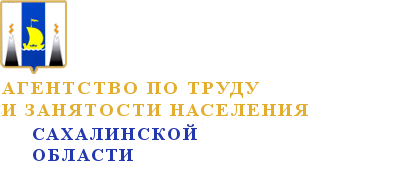 ОРГАНИЗАЦИЯ И ДОКУМЕНТАЛЬНОЕ ОФОРМЛЕНИЕ РАБОТЫ ПО ОХРАНЕ ТРУДАВ ОРГАНИЗАЦИЯХ2018ОРГАНИЗАЦИЯ И ДОКУМЕНТАЛЬНОЕ ОФОРМЛЕНИЕРАБОТЫ ПО ОХРАНЕ ТРУДА В ОРГАНИЗАЦИЯХПримечание: Компенсация затрат на мероприятия, указанные в пунктах 7, 8, 13 (отдельных категорий), 23, 27, 28, 31 (мероприятия по приведению уровней вредных и (или) опасных производственных факторов к нормативам) возможна за счет средств регионального отделения ФСС на основании приказа Минтруда России от 10.12.2012  № 580н «Правила финансового обеспечения предупредительных мер по сокращению производственного травматизма и профессиональных заболеваний работников и санаторно–курортного лечения работников, занятых на работах с вредными и (или) опасными производственными факторами». №п/пНаименование мероприятия (основание для проведения)Срок проведения мероприятияДокументальное оформлениеСоздание службы охраны труда или введение должности специалиста по охране труда. При отсутствии специалиста по охране труда: – функции специалиста осуществляет работодатель (лично); – другой уполномоченный работодателем работник;– либо организация или специалист, оказывающие услуги в области охраны труда, привлекаемые по гражданско–правовому договору. (Статья 217 ТК РФ, постановление Минтруда России от 08.02.2000 № 14 «Рекомендации по организации работы службы охраны труда в организации», постановление Минтруда России от 22.01.2001 № 10 «Межотраслевые нормативы численности работников службы охраны труда в организациях»)При формировании штатного расписания.– штатное расписание организации;– положение об организации работы службы охраны труда (специалиста по охране труда) в организации;– либо приказ о назначении ответственного лица за охрану труда в организации;– либо гражданско–правовой договор с организацией или специалистом, оказывающими услуги в области охраны труда;– должностные инструкции.Разработка положения (стандарта) о системе управления охраной труда (СУОТ) организации.(Статья 212 ТК РФ,  Типовое положение о СУОТ, утвержденное приказом Минтруда России от 19.08.2016 № 438н)ГОСТ Р 12.0.007-2009, ГОСТ Р 12.0.008-2009, ГОСТ Р 12.0.009-2009, ГОСТ Р 12.0.010-2009, ГОСТ Р 54934-2012, ГОСТ 12.0.230-2007, ГОСТ 12.0.230.1-2015, ГОСТ 12.0.230.2-2015, ГОСТ 12.0.230.3-2016На начальном этапе деятельности вновь организованного предприятия, учреждения или образования ИП, в действующих организациях с 28.10.2016 в обязательном порядке наличие Положения о СУОТ.Положение о системе управления охраной труда (СУОТ) с обязательным распределением обязанностей и ответственности в сфере охраны труда между должностными лицами, политика и цели в области охраны труда, процедуры, планирование мероприятий по реализации процедур и мониторинг, контроль функционирования СУОТ, реагирование на аварии, несчастные случаи и профзаболевания, управление документами СУОТ.Создание на паритетной основе комитета (комиссии) по охране труда.(Статья 218 ТК РФ, постановление Минтруда России от 24.06.2014 № 412н «Типовое положение о комитете (комиссии) по охране труда)Комитет (комиссия) по охране труда создается по инициативе работодателя и (или) по инициативе работников либо их представительного органа в количестве не менее 4 чел. Работодатель приказами утверждает:– положение о комитете (комиссии) по охране труда с учетом мнения выборного органа первичной профсоюзной организации (иного уполномоченного работниками представительного органа);– состав комитета (комиссии). Обеспечение деятельности комитета устанавливается приказом работодателя либо коллективным договором.Комитет:– разрабатывает регламент и план работы, которые утверждаются председателем комитета (комиссии).Оборудование кабинета либо уголка по охране труда.(Постановление Минтруда России от 17.01.2001 № 7 «Рекомендации по организации работы кабинета охраны труда и уголка охраны труда»)На начальном этапе организации деятельности, в дальнейшем обновление по мере необходимости.– приказ (распоряжение) работодателя о содержании работы кабинета и уголка охраны труда, распределении обязанностей по обеспечению их деятельности между службами и специалистами (с внесением сведений об этом в соответствующие положения и должностные инструкции).– план работы кабинета охраны труда (уголка), включающий разработку конкретных мероприятий на определенный срок, с указанием лиц, ответственных за их проведение.Проведение обязательных медицинских осмотров работников.(Статьи 212, 213, 266 (до 18 лет) ТК РФ, приказ Минздравсоцразвития России от 12.04.2011 № 302н «Перечни вредных и (или) опасных производственных факторов и работ, при выполнении которых проводятся обязательные предварительные и периодические медицинские осмотры (обследования), и Порядок проведения обязательных предварительных и периодических медицинских осмотров (обследований) работников, занятых на тяжелых работах и на работах с вредными и (или) опасными условиями труда») Проведение обязательных медицинских осмотров работников.(Статьи 212, 213, 266 (до 18 лет) ТК РФ, приказ Минздравсоцразвития России от 12.04.2011 № 302н «Перечни вредных и (или) опасных производственных факторов и работ, при выполнении которых проводятся обязательные предварительные и периодические медицинские осмотры (обследования), и Порядок проведения обязательных предварительных и периодических медицинских осмотров (обследований) работников, занятых на тяжелых работах и на работах с вредными и (или) опасными условиями труда») Проведение обязательных медицинских осмотров работников.(Статьи 212, 213, 266 (до 18 лет) ТК РФ, приказ Минздравсоцразвития России от 12.04.2011 № 302н «Перечни вредных и (или) опасных производственных факторов и работ, при выполнении которых проводятся обязательные предварительные и периодические медицинские осмотры (обследования), и Порядок проведения обязательных предварительных и периодических медицинских осмотров (обследований) работников, занятых на тяжелых работах и на работах с вредными и (или) опасными условиями труда») Предварительный медицинский осмотр работников.При поступлении на работу.– список контингентов и поименные списки лиц, подлежащих предварительным медосмотрам;– направление на предварительный медосмотр;– журнал учета выданных направлений работникам;– заключение по результатам предварительного медосмотра, выданное медицинской организацией.Периодический (в течение трудовой деятельности) медицинский осмотр  работников.В зависимости от типов вредных (опасных) факторов и видов работ, но не реже, чем один раз в два года. Для лиц в возрасте до 21 года – ежегодно.– список контингентов и поименный список лиц, подлежащих периодическим медицинским осмотрам;– направление на периодический медосмотр;– журнал учета выданных направлений работникам;– заключительный акт по результатам периодического медосмотра.Обеспечение подразделений аптечками для оказания первой помощи.(Статья 223 ТК РФ, приказ Минздравсоцразвития России от 05.03.2011 № 169н «Требования к комплектации изделиями медицинского назначения аптечек для оказания первой помощи работникам»)На начальном этапе организации деятельности, в дальнейшем своевременное пополнение.– приказ о назначении ответственных лиц за обеспечение структурных подразделений аптечками для оказания первой помощи, своевременное пополнение их изделиями медицинского назначения и медикаментами, месторасположение аптечек.Оборудование санитарно–бытовых помещений, помещений для отдыха и приёма пищи и др.(Статьи 212, 223 ТК РФ, СП 44.13330.2011 (актуализированная редакция СНиП 2.09.04—87 «Административные и бытовые здания»)На начальном этапе организации деятельности.– – перечень (план) мероприятий по улучшению условий и охраны труда и снижению уровней профессиональных рисков на 20___ год.Указание в трудовых договорах работников условий труда на рабочем месте (по результатам СОУТ), а для работников.(Статья 57 ТК РФ)По итогам проведения СОУТ, в дальнейшем при заключении трудовых договоров с вновь принимаемыми работниками.Трудовой договор или дополнительное соглашение к трудовому договору.Наименование должностей и профессий.(Статья 57 ТК РФ, квалификационные справочники, или соответствующие профессиональные стандарты).При формировании штатного расписания.– штатное расписание;– трудовой договор с работником;– локальные нормативные акты организации (инструкции по охране труда, должностные инструкции, программы обучения по охране труда и первичного (повторного) инструктажа по охране труда на рабочем месте и другие).Социальное партнерство в сфере охраны труда.(Глава 7 ТК РФ, раздел Х ТК РФ, п. 8.3.5 Соглашения между Правительством СО, областным объединением организаций профсоюзов и объединением работодателей СО)В течение трех месяцев со дня начала коллективных переговоров стороны должны подписать коллективный договор на согласованных условиях с одновременным составлением протокола разногласий (при наличии).Раздел коллективного договора «Охрана труда» и приложения к нему по предоставлению гарантий и компенсаций за работу во вредных и (или) опасных условиях труда.Обучение по охране труда и проверка знаний требований охраны труда.(Статьи 212, 225 ТК РФ, постановление Минтруда России и Минобразования России от 13.01.2003 № 1/29 «Порядок обучения по охране труда и проверки знаний требований охраны труда работников организаций»)Обучение по охране труда и проверка знаний требований охраны труда.(Статьи 212, 225 ТК РФ, постановление Минтруда России и Минобразования России от 13.01.2003 № 1/29 «Порядок обучения по охране труда и проверки знаний требований охраны труда работников организаций»)Обучение по охране труда и проверка знаний требований охраны труда.(Статьи 212, 225 ТК РФ, постановление Минтруда России и Минобразования России от 13.01.2003 № 1/29 «Порядок обучения по охране труда и проверки знаний требований охраны труда работников организаций»)Обучение и проверка знаний руководителей и специалистов в образовательных организациях либо непосредственно в самой организации (при наличии комиссии в составе не менее 3 человек, прошедших обучение по охране труда и проверку знаний требований охраны труда в установленном порядке).(Приказ Минтруда России от 21.06.2003 № 153 «Примерные программы обучения по охране труда отдельных категорий застрахованных»).При поступлении на работу в течение первого месяца, далее – по мере необходимости, но не реже одного раза в три года.– договор с обучающей организацией;При обучении непосредственно в самой организации:– приказ(ы) о проведении обучения и проверки знаний требований охраны труда, о создании комиссии по проверке знаний требований охраны труда;– программа(ы) обучения по охране труда;– перечень вопросов (билеты, тесты);– протокол(ы) заседания комиссии по проверке знаний по охране труда;– удостоверения о проверке знаний требований охраны труда установленного образца.Обучение и проверка знаний работников рабочих профессий:– обучение безопасным методам и приемам выполнения работ для всех поступающих, а также для лиц, переводимых на другую работу;– обучение безопасным методам и приемам выполнения работ со стажировкой на рабочем месте и сдачей экзаменов лиц, поступающих на работу с вредными и (или) опасными условиями труда;– обучение оказанию первой помощи пострадавшим.«ГОСТ 12.0.004-2015. ССБТ. Организация обучения безопасности труда. Общие положения» с 01.03.2017в течение месяца после приема на работу;в течение месяца после приема на работу, в дальнейшем периодическое обучение и проверка знаний требований охраны труда;в течение месяца после приема на работу, в дальнейшем не реже одного раза в год.– договор с обучающей организацией (при необходимости);– перечень должностей, профессий и видов работ, работники которых подлежат обучению и проверке знаний требований охраны труда;– перечень профессий и видов работ повышенной опасности, работники которых подлежат специальному, дополнительному обучению по охране труда;– программа(ы) обучения по охране труда;– инструкции по охране труда по профессиям и видам работ;– инструкция по оказанию первой помощи пострадавшим на производстве;– перечень контрольных вопросов (билетов, тестов);– приказ(ы) о проведении обучения и проверки знаний требований охраны труда, о создании комиссии по проверке знаний требований охраны труда;– протоколы заседания комиссии по проверке знаний требований охраны труда;– удостоверения о проверке знаний требований охраны труда установленного образца.Вводный инструктаж по охране труда проводит:– специалист по охране труда;– работник, на которого приказом работодателя возложены эти обязанности;– сам работодатель;– организация или специалист, оказывающие услуги в области охраны труда.При приеме на работу.При проведении вводного инструктажа работодатель обязан ознакомить работника с правилами обеспечения и типовыми нормами выдачи СИЗ по его профессии или должности (п. 9 приказа Минздравсоцразвития России от 01.06.2009 № 290н «Об утверждении Межотраслевых правил обеспечения работников специальной одеждой, специальной обувью и другими средствами индивидуальной защиты»).– приказ о назначении лица, ответственного за проведение вводного инструктажа по охране труда (при отсутствии специалиста по охране труда);– договор с организацией или специалистом, оказывающими услуги в области охраны труда;– программа вводного инструктажа по охране труда;– инструкция проведения вводного инструктажа;– журнал регистрации инструктажа.Первичный инструктаж по охране труда на рабочем месте.Все виды инструктажей проводят непосредственные руководители работ.После приема на работу до начала самостоятельной работы.О проведении первичного инструктажа на рабочем месте, стажировки и допуске к работе делается запись в журнале регистрации инструктажа на рабочем месте.– приказ(ы) о назначении лиц, ответственных за проведение инструктажей по охране труда на рабочем месте и стажировки;– перечень профессий и должностей работников, освобожденных от первичного (повторного) инструктажа на рабочем месте;– программы первичного (повторного) инструктажа на рабочих местах по профессиям и видам работ, разработанные руководителями структурных подразделений;– журнал регистрации инструктажей на рабочем месте;– приказ о допуске работника к самостоятельной работе;– инструкции по охране труда.Повторный инструктаж по охране труда на рабочем месте.Не реже одного раза в:3 месяца – для работ и профессий повышенной опасности (например, водитель автомобиля);6 месяцев – для остальных работ и профессий.– программы первичного (повторного) инструктажа на рабочих местах по профессиям и видам работ, разработанные руководителями структурных подразделений;– журнал регистрации инструктажей на рабочем месте;– инструкции по охране труда.Внеплановый инструктаж по охране труда на рабочем месте:– при введении в действие новых или изменении законодательных и иных нормативных правовых актов, содержащих требования охраны труда, а также инструкций по охране труда;– при изменении технологических процессов, замене или модернизации оборудования, приспособлений, инструмента и других факторов, влияющих на безопасность труда;– при нарушении работниками требований охраны труда, если эти нарушения создали реальную угрозу наступления тяжких последствий (несчастный случай на производстве, авария и т.п.);– по требованию должностных лиц органов государственного надзора и контроля;– при перерывах в работе (для работ с вредными и (или) опасными условиями – более 30 календарных дней, а для остальных работ – более двух месяцев);– по решению работодателя (или уполномоченного им лица).Внеплановый инструктаж по охране труда на рабочем месте:– при введении в действие новых или изменении законодательных и иных нормативных правовых актов, содержащих требования охраны труда, а также инструкций по охране труда;– при изменении технологических процессов, замене или модернизации оборудования, приспособлений, инструмента и других факторов, влияющих на безопасность труда;– при нарушении работниками требований охраны труда, если эти нарушения создали реальную угрозу наступления тяжких последствий (несчастный случай на производстве, авария и т.п.);– по требованию должностных лиц органов государственного надзора и контроля;– при перерывах в работе (для работ с вредными и (или) опасными условиями – более 30 календарных дней, а для остальных работ – более двух месяцев);– по решению работодателя (или уполномоченного им лица).– программы (актуализированные) первичного (повторного) инструктажа на рабочих местах по профессиям и видам работ, разработанные руководителями структурных подразделений;– журнал регистрации инструктажей на рабочем месте;– инструкции по охране труда.Целевой инструктаж по охране труда на рабочем месте.При выполнении разовых работ, при ликвидации последствий аварий, стихийных бедствий и работ, на которые оформляются наряд–допуск, разрешение или другие специальные документы, а также при проведении в организации массовых мероприятий.– программы первичного (повторного) инструктажа на рабочих местах по профессиям и видам работ, разработанные руководителями структурных подразделений;– журнал регистрации инструктажей на рабочем месте;– для работ повышенной опасности дополнительно – наряд–допуск, разрешение или другие специальные документы;– инструкции по охране труда.Обучение неэлектротехнического персонала на I группу по электробезопасности.(Приказ Минтруда России от 24.07.2013 № 328н «Правила по охране труда при эксплуатации электроустановок», приказ Министерства энергетики РФ от 13.01.2003 № 6 «Правила технической эксплуатации электроустановок потребителей»)При приёме на работу, в дальнейшем с периодичностью не реже одного  раза в год.– перечень должностей и профессий, требующих отнесения персонала к группе I;– приказ о назначении работника из числа электротехнического персонала с группой по электробезопасности не ниже III, ответственного за проведение обучения и присвоения I группы по электробезопасности;– журнал учета присвоения 1 группы по электробезопасности.Разработка и утверждение инструкций по охране труда для работников по профессиям, должностям и видам работ.(Статья 212 ТК РФ, Постановление Минтруда России от 17.12.2002 № 80 «Методические рекомендации по разработке государственных нормативных требований охраны труда»)На начальном этапе организации деятельности, в дальнейшем пересмотр инструкций по мере необходимости, но не реже одного раза в пять лет.Досрочно в случаях: при пересмотре межотраслевых и отраслевых правил и типовых инструкций по охране труда; изменении условий труда работников; внедрении новой техники и технологии; по результатам анализа материалов расследования аварий, несчастных случаев на производстве и профессиональных заболеваний; по требованию представителей органов по труду субъектов РФ или органов федеральной инспекции труда.– приказ работодателя о разработке инструкций по охране труда и назначении лиц, ответственных за разработку (руководители подразделений);– перечень инструкций по охране труда, подлежащих разработке;– комплект инструкций по охране труда по профессиям и видам работ;– журнал учета инструкций по охране труда для работников;– журнал учета выдачи инструкций по охране труда для работников;– приказ руководителя о пересмотре инструкций по охране труда и (или) продлении срока их действия.Специальная оценка условий труда (СОУТ).(Статья 212 ТК РФ, Федеральный закон от 28.12.2013 № 426–ФЗ «О специальной оценке условий труда»;Приказ Минтруда России от 24.01.2014 № 33н «Методика проведения специальной оценки условий труда, Классификатор вредных и (или) опасных производственных факторов, форма отчета о проведении специальной оценки условий труда и инструкция по ее заполнению»)Не реже одного раза в 5 лет (кроме внеплановой).Не позднее 30 календарных дней со дня утверждения отчета работодатель организует:- ознакомление работников с результатами СОУТ под роспись;- размещение на официальном сайте (при его наличии) сводных данных по СОУТ в части установления классов (подклассов) условий труда и перечня мероприятий по улучшению условий и охраны труда работников. В течение 3 рабочих дней со дня утверждения отчета работодатель направляет организации, проводившей СОУТ, копию утвержденного титульного листа отчета заказным почтовым отправлением с уведомлением о вручении либо в форме электронного документа, подписанного квалифицированной электронной подписью.– гражданско–правовой договор с организацией, проводящей СОУТ;– приказ о создании комиссии по проведению СОУТ (из нечётного числа членов) и утверждению графика проведения СОУТ;– перечень рабочих мест, утвержденный комиссией, на которых будет проводиться СОУТ (с указанием аналогичных рабочих мест);– протоколы заседания комиссии по проведению СОУТ;– декларация соответствия условий труда государственным нормативным требованиям по охране труда по рабочим местам, на которых не идентифицированы вредные и (или) опасные факторы и (или) на которых условия труда признаны оптимальными или допустимыми (за исключением рабочих мест, указанных в ч.6 ст.10 426-ФЗ);– отчет о проведении СОУТ, утвержденный председателем комиссии (составляет организация, проводящая СОУТ).Предоставление гарантий и компенсаций по итогам СОУТ.   (Статьи 57, 92, 117, 147 ТК РФ, Федеральный закон от 28.12.2013 № 421–ФЗ «О внесении изменений в отдельные законодательные акты Российской Федерации в связи с принятием Федерального закона «О специальной оценке условий труда»)После утверждения председателем комиссии отчета о проведении СОУТ – приказ об итогах проведения СОУТ с указанием гарантий и компенсаций за вредные условия труда (оплата труда в повышенном размере, ежегодный дополнительный оплачиваемый отпуск, сокращенная продолжительность рабочего времени) на конкретных рабочих местах; – указание в трудовых договорах (дополнительных соглашениях) работников гарантий и компенсаций за работу с вредными и (или) опасными условиями труда с указанием характеристик условий труда на рабочем месте.Подготовка статистической отчетности об условиях и охране труда.(приказы Росстата: от 19.06.2013 № 216 (7-Т);                                    от 03.08.2015 № 357 (1-Т).В установленные сроки.Отчеты 1–Т (условия труда) и 7–Т (травматизм).Обеспечение работников молоком (другими равноценными пищевыми продуктами) либо осуществление компенсационной выплаты(Статья 222 ТК РФ, Приказ Минздравсоцразвития России от 16.02.2009 № 45н «Нормы и условия бесплатной выдачи работникам, занятым на работах с вредными условиями труда, молока или других равноценных пищевых продуктов, Порядок осуществления компенсационной выплаты в размере, эквивалентном стоимости молока или других равноценных пищевых продуктов, и Перечень вредных производственных факторов, при воздействии которых в профилактических целях рекомендуется употребление молока или других равноценных пищевых продуктов»)Молоко или другие равноценные пищевые продукты (далее - молоко) – в дни фактической занятости на работах с вредными условиями труда.Компенсационная выплата (далее – КВ) –  не реже 1 раза в месяц.– приказ о предоставлении молока по итогам проведения СОУТ с указанием характеристик условий труда на конкретных рабочих местах и оснований его предоставления согласно Перечня;– в коллективном договоре (при его отсутствии в трудовых договорах работников) указывается конкретный размер КВ и порядок ее индексации с учетом мнения профсоюзной организации или представительного органа работников;– письменные заявления работников о замене выдачи молока КВ  (письменные заявления работников о замене КВ на молоко);– справка с органа местного самоуправления Сахалинской области (отдела (управления) экономики) о цене за 1 литр молока жирностью не менее 2,5% в розничной торговле по месту расположения работодателя (для расчета размера компенсационной выплаты);– приказ о прекращении выдачи молока или КВ при согласии профсоюзной организации или представительного органа работников (при их наличии) и при обеспечении безопасных (допустимых) условий труда, подтвержденных результатами СОУТ.Обеспечение работников специальной одеждой, специальной обувью и другими средствами индивидуальной защиты (СИЗ), смывающими и (или) обезвреживающими средствами (СМОБС).(Статьи 212, 221 ТК РФ, приказ Минздравсоцразвития России от 01.06.2009 № 290н «Межотраслевые правила обеспечения работников специальной одеждой, специальной обувью и другими средствами индивидуальной защиты»; Типовые нормы обеспечения СИЗ)На основании Типовых норм бесплатной выдачи, с учетом результатов СОУТ.При замене одного вида СИЗ другим:– документы, подтверждающие равноценную защиту от вредных факторов (с учетом технического регламента Таможенного союза ТР ТС 019/2011 «О безопасности СИЗ», в том числе с учетом классификации СИЗ по назначению в зависимости от защитных свойств, указанных в маркировке и согласия профсоюзной организации или представительного органа работников).– типовые нормы по профессиям и должностям на обеспечение СИЗ;– приказ в случае выдачи СИЗ сверх типовых норм на основании результатов СОУТ;– личные карточки учета выдачи с указанием наименования СИЗ, пункта и наименования типовых норм;– акт (протокол) о пригодности к дальнейшему использованию СИЗ по истечению сроков носки;–  приказ о времени пользования сезонными СИЗ (с учетом мнения профкома (представительного органа работников);– договор аренды СИЗ (временное пользование).Приказ Минздравсоцразвития России от 17.12.2010 № 1122н «Типовые нормы бесплатной выдачи работникам смывающих и (или) обезвреживающих средств и Стандарт безопасности труда «Обеспечение работников смывающими и (или) обезвреживающими средствами»)На основании Типовых норм бесплатной выдачи, с учетом результатов СОУТ, а также особенностей существующего технологического процесса и организации труда, применяемых сырья и материалов.– перечень рабочих мест и список работников, для которых необходима выдача СМОБС;– личные карточки учета выдачи СМОБС;– трудовой договор или локальный нормативный акт работодателя (указываются нормы выдачи СМОБС); – информирование работника при выдаче СМОБС о правилах их применения.Стирка, сушка, хранение, химчистка, дегазация, дезактивация, дезинфекция, обезвреживание, обеспыливание, ремонт и замена СИЗ.(Статьи 212, 221 ТК РФ, приказ Минздравсоцразвития России от 01.06.2009 № 290н «Межотраслевые правила обеспечения работников специальной одеждой, специальной обувью и другими средствами индивидуальной защиты»), СП 44.13330.2011 (актуализированная редакция СНиП 2.09.04—87 «Административные и бытовые здания»)В установленные работодателем сроки.– перечень (план) мероприятий по улучшению условий и охраны труда и снижению уровней профессиональных рисков на 20___ год;– гражданско–правовой договор с организацией (в случае отсутствия у работодателя технических возможностей).Расследование и учет несчастных случаев на производстве.(Статьи 212, 227 – 231 ТК РФ, постановление Минтруда России от 24.10.2002 № 73 «Формы документов, необходимых для расследования и учета несчастных случаев на производстве, и Положение об особенностях расследования несчастных случаев на производстве в отдельных отраслях и организациях»)Для образовательных организаций дополнительно приказ Минобрнауки России от 27.06.2017 № 602 «Порядок расследования и учета несчастных случаев с обучающимися во время пребывания в организации, осуществляющей образовательную деятельность».Сроки расследования:3 дня – для легких несчастных случаев (в том числе групповых);15 дней – для тяжелых (в том числе групповых) и со смертельным исходом.– приказ о создании комиссии по расследованию несчастного случая;– извещение о групповом несчастном случае, тяжелом несчастном случае, несчастном случае со смертельным исходом;– запрос в медицинское учреждение о характере и степени тяжести повреждения или причине смерти пострадавшего, о нахождении его в состоянии алкогольного, наркотического или иного токсического опьянения;– материалы расследования, в том числе акт о несчастном случае на производстве по установленной форме со сроком хранения 45 лет;– приказ о мерах по предупреждению повторения несчастных случаев;– сообщение о последствиях несчастного случая на производстве и принятых мерах;– журнал регистрации несчастных случаев на производстве.Реализация мероприятий по улучшению условий и охраны труда и снижению уровней профессиональных рисков.(Статья 226 ТК РФ, приказ Минздравсоцразвития России от 01.03.2012 № 181н «Типовой перечень ежегодно реализуемых работодателем мероприятий по улучшению условий и охраны труда и снижению уровней профессиональных рисков», Федеральный закон от 28.12.2013 № 426–ФЗ «О специальной оценке условий труда»).Для образовательных организаций дополнительно письмо Минобрнауки России от 08.08.2017 № 12-753 «О направлении перечня по охране труда».Ежегодно.Порядок оценки уровня профессионального риска устанавливается Минтруда России с учетом мнения Российской трехсторонней комиссии по регулированию социально–трудовых отношений.– перечень (план) мероприятий по улучшению условий и охраны труда и снижению уровней профессиональных рисков на 20___ год;– перечень мероприятий по улучшению условий и охраны труда работников, на рабочих местах которых проводилась СОУТ;– соглашение по охране труда. 